Choice Board   SamplesHistorical Fiction Choice BoardDo a commercial about the bookCreate an outlineDo a graffiti drawing or mural about the bookComplete a plot diagram for the book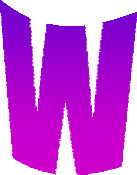 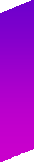 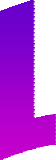 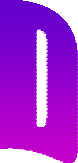 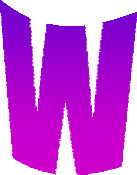 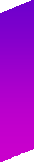 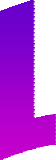 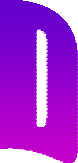 Choose a way to respond to the textWrite a narrative book reportDo a book “Show and Tell”Adapt a song to the bookRetell a part of the book from one characters point of viewWrite a poem or jingle about one character from the book.Create a story wheel sequencing the story events.Make a character sketch of the main characters.Using the title create a mnemonic that summarizes the story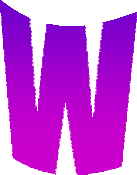 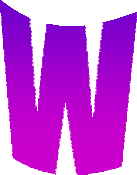 Choose a way to respond to the textCreate a game board to fit the story and events.Reenact a scene from the book live or using videoAct out an alternative ending to the book.Journal and summarize your favorite parts.Write a song that summarizes the story.Create a Venn Diagram using the main characters.Make a timeline of the story.Create a mobile for the story.Choose a way to respond to the textCreate a poster of your favorite scene.Create a crossword puzzle with new words you encountered while reading the book.Act out your favorite scene from the book.Write a new ending to the story.Write a song about the formulas to find area.Use string to find diameter of circle and pi.Draw and categorize formulas by their shapes.Write the definitions in your own words.Choose a way to respond to the textMake flashcards and quiz a partner.Make a table to outline the formulas of area.Make a poster include pictures and formulas of area.Use formulas from the book to find area of objects.Summarize and make a rapMake a mnemonicMake a chart or a timelineShape a wordChoose a way to respond to the textRole playUse prior knowledge or KWLThink Pair ShareForm a hypothesisRecreate favorite scene and performCreate a mnemonicJ U L IU SCreate a symbol for each characterCreate a soundtrack for Julius Caesar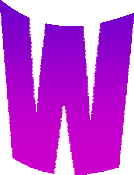 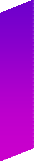 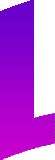 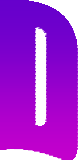 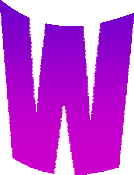 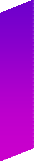 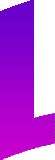 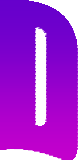 Choose a way to respond to the textText messageCreate a journal that tracks the characterWord association Thematic categories groupingCreate a trial for those accused of the murderJournal entry about living through a natural disaster.Act out a weather forecast.Create analogies for the weather.Design a weather warning poster.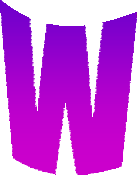 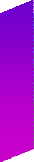 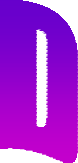 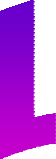 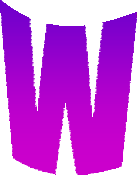 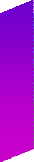 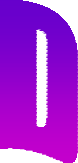 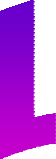 Student ChoiceDo an experiment demonstrating a pattern of weather.Make a weather rap!Create a dance representing the patterns of weather.Chart the weather trends in a particular area.Create a song.Create a time capsule.Make a pattern.Identify it.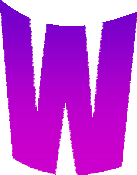 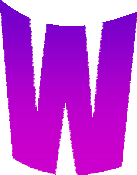 Choose a way to respond to the textDesign a movie strip.Create a journal entry.Work cooperatively.Role play.Write a rap about everything involved in a desert ecosystem.Construct a graph comparing the numbers of producers and consumers in two ecosystems.Read an article about ecosystems and discuss what you have learned with another student.Report to the teacher on what was learned.Do an experiment to test the effect of light on an ecosystem.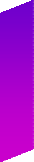 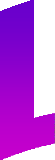 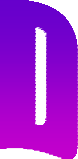 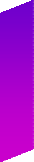 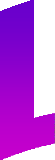 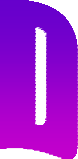 Student choiceCreate a labeled diorama of the feeding relationships in an ecosystem.Keep a journal of daily observations of an ecosystem in a local park.Create a skit detailing a “day in the life’ pf a consumer in a marine ecosystem.Write an “autobiography” of a dandelion seed.Create a mind map for today’s reading outlining significant events.Do an oral dramatization of a character from today’s reading.Create a musical jingle for your reading today.Find a partner.	Do a “think, pair, share” discussing the conflict in today’s reading.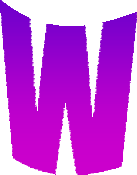 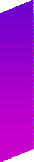 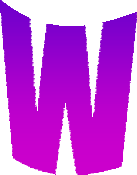 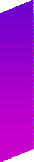 Student ChoiceHow is the protagonist in today’s reading like and element of nature?Create a metaphor and explain it.Create a flow map showing the character developing.Reflect on the theme or the message in your reading through your workshop response.Create a mathematical equation for your reading today.Illustrate and design a label or book cover.Compose a rap or a song.Make a game.Map a concept map.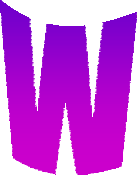 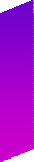 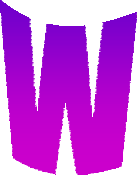 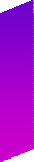 Student ChoiceProduce a video.Create a model.Write a play or skit.	Act it out.Create a program.Write a poem or a song.Create a poster for storm safety.Make any two weather forecasting instruments.Map or track a hurricane using latitude or longitude.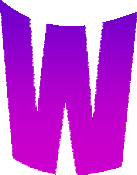 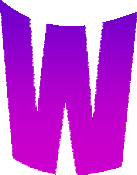 Student Choice With Teacher ApprovalKeep a daily weather journal.Research the top 5 deadliest storms.Compare and contrast hurricanes and tornadoes with visuals.Role play a weather forecaster with a map.Create and perform a rap about an energy system.Interpret data to explain the benefits and costs of an energy system.Create a new energy system that works!Construct 10 questions for toss game.Student Choice with Teacher ApprovalChoose a pro or con position on the use of an energy system and defend it.Create a model of an energy system.Research and journal about alternative energy sources.Create a poster outlining the system as a whole unit.(input, system, output)Create a 20’s speakeasy jingle about prohibition.Write a biography about Al Capone.Create a graph comparing 1920 gangs in New York, Detroit, and Chicago.Act out a 1920’s flapper dance.Student Choice with Teacher ApprovalRole-Play 1920 Cops vs. Bootleggers.Investigate patterns of crime during the 1920’s.Make a sequence map of the events preceding, during, and after prohibition.Write a journal entry as Al Capone.Write a song/lyrics about America’s success/failure in the middle east since 1945.Choreograph an interpretive dance reflecting a core conflict in the middle east since 1945.Write a personal reflection on American’s involvement in the middle east since 1945.Summarize, compare, and contrast current U.S. Foreign Policy initiatives since 1945 in the middle east.Student Choice with Teacher ApprovalDebate the pros and cons of America’s initiatives concerning the middle east since 1945.Create a timeline of U.S. involvement in the middle east since 1945.Create a series of maps demonstrating political/economic changes throughout the middle east since 1945.Hypothesize different possible resolutions to the core conflicts that arose between the principle parties engaged in the middle east conflicts since1945.RAFT the relationship betweenfractions, decimals, and percents.Draw a visual representation of a fractionShow a real life application of fractions.Complete a Compass Learning assignment.Student Choice with Teacher ApprovalConvert a fraction to a decimal and then to a percent.Complete a hands on lab.Reduce a fraction to it’s lowest form.Complete a textbook assignment.